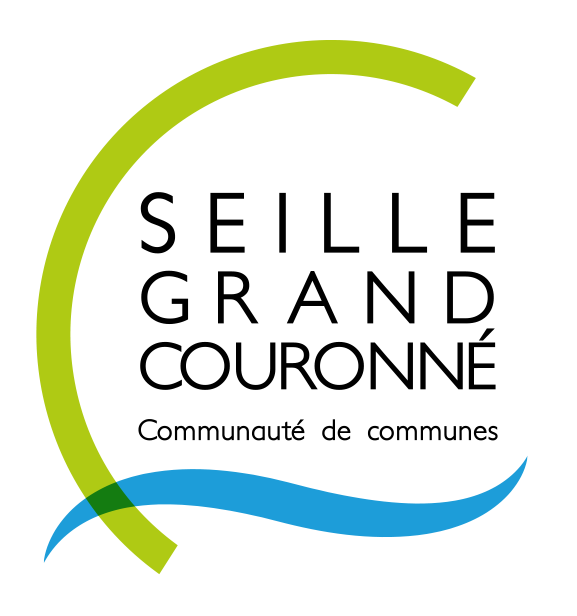 AGENT D’ENTRETIENDate début publication : 30/05/2023 Date fin publication : 30/06/2023…………………Date limite de candidature : 30/06/2023. (5 candidatures maximum seront retenues pour un entretien)Date prévue du recrutement : juillet 2023.Type de recrutement : CDI de droit privé Filière / Grades : Groupe 1 de la convention collective  Descriptif de l’emploi : Sous l’autorité de l’adjoint au responsable du service Hydraulique vous devrezSurveiller et assurer l’entretien des stations d'épuration et leurs annexes (postes de relevage)Missions / Activités : Entretien des stations d’épurations (nettoyage des éléments constitutifs des stations d’épurations)DésherbageAssurer des petites réparations et maintenance Débroussaillage des postes de refoulementTonte Profil recherché : Le candidat doit être issu d’une formation technique / expérience dans un poste similaire souhaitée.Connaître l’environnement de la collectivité,Avoir des notions dans le fonctionnement du traitement des eaux,Respecter les procédures d'hygiène et de sécuritéÊtre autonome et réactif,Savoir organiser son travail et faire preuve d'initiatives,Savoir travailler en équipeSavoir prendre la parole pour exprimer ses idées, ses propositions d’amélioration dans son activitéContact et informations complémentaires : Permis B obligatoire Habilitation électrique (éventuellement).Lieux d'affectation : Nomeny……………………………Service d'affectation : Hydraulique…………………………………………Temps de travail hebdomadaire : 35H……………………Rémunération statutaire  + prime sous condition +avantages en nature (tickets restaurants + CNAS…)Les candidatures sont à adresser au siège :Communauté de Communes Seille / Grand Couronné47 Rue Saint Barthelemy54280 CHAMPENOUXCandidature possible par mail : assist-admin@comcom-sgc.fr